Lección 22: Problemas-historia y ecuacionesEscribamos nuestras propias ecuaciones. Calentamiento: Observa y pregúntate: Ecuaciones¿Qué observas?
¿Qué te preguntas?22.1: Retomemos los datosEscribe al menos 3 ecuaciones que correspondan a los datos de tu encuesta.22.2: Preguntas y respuestas¿Cuántos estudiantes más prefieren _____________________________que _______________________________?Muestra cómo pensaste. Usa dibujos, números o palabras.Ecuación: ________________________________¿Cuántos estudiantes menos prefieren __________________________que _______________________________?Muestra cómo pensaste. Usa dibujos, números o palabras.Ecuación: ________________________________Escribe otro problema-historia que podrías plantear acerca de tus datos.Ecuación: ________________________________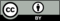 © CC BY 2021 Illustrative Mathematics®